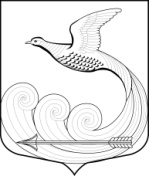                                                   СОВЕТ ДЕПУТАТОВ          МУНИЦИПАЛЬНОГО ОБРАЗОВАНИЯ КИПЕНСКОЕ СЕЛЬСКОЕ       ПОСЕЛЕНИЕ ЛОМОНОСОВСКОГО МУНИЦИПАЛЬНОГО РАЙОНА                   ЛЕНИНГРАДСКОЙ ОБЛАСТИ ТРЕТЬЕГО СОЗЫВА                                                          РЕШЕНИЕ    № 50д. Кипень                                                                                                               23.11.2017г.                    	        «О внесении изменений в решение                                                              совета депутатов МО Кипенское сельскоепоселение № 38 от 15.12.2016 г. «О бюджетемуниципального образования Кипенское поселениемуниципального образования Ломоносовскогорайона Ленинградской области на 2017 год ».Внести в Решение совета депутатов МО Кипенское сельское поселение № 38 от 15.12.2016г.  (с изменениями и дополнениями, внесенными решением совета депутатов МО Кипенское сельское поселение №5 от 16.02.2017г., №10 от 21.03.2017г., №15 от 20.04.2017г., №19 от 18.05.2017г., №27 от 01.08.2017г., №34 от 12.09.2017г., №39 от 25.10.2017г.) следующие изменения и дополнения:I. В статье 1 п.1  решения изложить в следующей редакции:Утвердить основные характеристики местного бюджета муниципального образования Кипенское сельское поселение муниципального образования Ломоносовского муниципального района Ленинградской области на 2017 год:          прогнозируемый общий объем доходов местного бюджета муниципального образования Кипенское сельское поселение муниципального образования Ломоносовского муниципального района Ленинградской области в сумме 34 659,8  тысяч рублей;          общий объем расходов местного бюджета муниципального образования Кипенское сельское поселение Ломоносовского муниципального района Ленинградской области в сумме 37 259,8  тысяч рублей;          общий объем дефицита местного бюджета муниципального образования Кипенское сельское поселение Ломоносовского муниципального района Ленинградской области в сумме 2 600  тысяч рублей.В статье 4:п.1 Приложение 5 «Распределение бюджетных ассигнований по разделам и подразделам, целевым статьям (муниципальным программам муниципального образования Кипенское сельское поселение муниципального образования Ломоносовского муниципального района Ленинградской области и непрограммным направлениям деятельности),  группам и подгруппам  видов расходов и классификации расходов бюджета, а также по разделам и подразделам классификации расходов бюджета» изложить в новой редакции;п.2 Приложение 6 «Ведомственная структура расходов местного бюджета муниципального образования Кипенское сельское поселение муниципального образования Ломоносовского муниципального района Ленинградской области» изложить в новой редакции.II. Опубликовать данное решение на официальном сайте МО Кипенское сельское поселение МО Ломоносовского муниципального района Ленинградской области.Председатель Совета депутатов МО Кипенское сельское поселение                                                   Кюне М.В.										Утверждено										Решением Совета депутатов										№ 50 от 23.11.2017г.										(приложение 5)Утверждено										Решением Совета депутатов										№ 50 от 23.11.2017г.										(приложение 6)Ведомственная структура расходовБюджета муниципального образования Кипенское сельское поселениемуниципального образования Ломоносовского муниципального районаЛенинградской области на 2017 годРаспределение бюджетных ассигнованийРаспределение бюджетных ассигнованийРаспределение бюджетных ассигнованийпо целевым статьям (муниципальным программам муниципального образования Кипенское сельское поселение муниципального образования Ломоносовского муниципального района Ленинградской области и непрограммным направлениям деятельности), группам и подгруппам видов расходов классификации расходов бюджетов,  а также по разделам и подразделам классификации расходов бюджетов  на 2017 годпо целевым статьям (муниципальным программам муниципального образования Кипенское сельское поселение муниципального образования Ломоносовского муниципального района Ленинградской области и непрограммным направлениям деятельности), группам и подгруппам видов расходов классификации расходов бюджетов,  а также по разделам и подразделам классификации расходов бюджетов  на 2017 годпо целевым статьям (муниципальным программам муниципального образования Кипенское сельское поселение муниципального образования Ломоносовского муниципального района Ленинградской области и непрограммным направлениям деятельности), группам и подгруппам видов расходов классификации расходов бюджетов,  а также по разделам и подразделам классификации расходов бюджетов  на 2017 годпо целевым статьям (муниципальным программам муниципального образования Кипенское сельское поселение муниципального образования Ломоносовского муниципального района Ленинградской области и непрограммным направлениям деятельности), группам и подгруппам видов расходов классификации расходов бюджетов,  а также по разделам и подразделам классификации расходов бюджетов  на 2017 годпо целевым статьям (муниципальным программам муниципального образования Кипенское сельское поселение муниципального образования Ломоносовского муниципального района Ленинградской области и непрограммным направлениям деятельности), группам и подгруппам видов расходов классификации расходов бюджетов,  а также по разделам и подразделам классификации расходов бюджетов  на 2017 годпо целевым статьям (муниципальным программам муниципального образования Кипенское сельское поселение муниципального образования Ломоносовского муниципального района Ленинградской области и непрограммным направлениям деятельности), группам и подгруппам видов расходов классификации расходов бюджетов,  а также по разделам и подразделам классификации расходов бюджетов  на 2017 годЦСРВРРз,прСумма (тысяч рублей)12345Всего37259,8Муниципальная программа муниципального образования Кипенское сельское поселение муниципального образования Ломоносовский муниципальный район Ленинградской области "Развитие культуры в муниципальном образовании Кипенское сельское поселение на 2015 - 2017 годы"01000000007025,8Подпрограмма "Создание условий для организации и проведения культурно-массовых мероприятий на территории муниципального образования Кипенское сельское поселение" муниципальной программы муниципального образования Кипенское сельское поселение МО Ломоносовский муниципальный район Ленинградской области "Развитие культуры в муниципальном образовании Кипенское сельское поселение на 2016-2018 годы"01100000004572,6Мероприятия на обеспечение выплат стимулирующего характера работникам муниципальных учреждений культуры ЛО за счет областного бюджета (дом культуры)01100703601100801722,1Мероприятия финансирования выплат стимулирующего характера работникам муниципальных учреждений культуры ЛО за счет местного бюджета (дом культуры)01100S03601100801289,0Расходы на обеспечение деятельности казенных учреждений в рамках подпрограммы "Создание условий для организации и проведения культурно-массовых мероприятий на территории муниципального образования Кипенское сельское поселение" муниципальной программы муниципального образования Кипенское сельское поселение МО Ломоносовский муниципальный район Ленинградской области "Развитие культуры в муниципальном образовании Кипенское сельское поселение на 2016-2018 годы"01100002303561,5Расходы на выплаты персоналу казенных учреждений01100002301102068,0Культура011000023011008012068,0Иные закупки товаров, работ и услуг для обеспечения государственных (муниципальных) нужд01100002302401444,6Культура011000023024008011444,6Уплата прочих налогов, сборов  и иных платежей011000023085048,9Культура0110000230850080148,9Подпрограмма "Создание условий для организации библиотечного обслуживания жителей муниципального образования Кипенское сельское поселение" муниципальной программы муниципального образования Кипенское сельское поселение МО Ломоносовский муниципальный район Ленинградской области "Развитие культуры в муниципальном образовании Кипенское сельское поселение на 2016-2018 годы"01200000002452,4Мероприятия на обеспечение выплат стимулирующего характера работникам муниципальных учреждений культуры ЛО за счет областных средств (библиотека)01200703601100801212,9Мероприятия финансирования выплат стимулирующего характера работникам муниципальных учреждений культуры ЛО за счет местного бюджета (библиотека)01200S0360110080152,0Расходы на обеспечение деятельности казенных учреждений в рамках подпрограммы "Создание условий для организации библиотечного обслуживания жителей муниципального образования Кипенское сельское поселение" муниципальной программы муниципального образования Кипенское сельское поселение МО Ломоносовский муниципальный район Ленинградской области "Развитие культуры в муниципальном образовании Кипенское сельское поселение на 2015-2017 годы"01200002302187,3Расходы на выплаты персоналу казенных учреждений0120000230110401,0Культура01200002301100801401,0Иные закупки товаров, работ и услуг для обеспечения государственных (муниципальных) нужд01200002302401746,5Культура012000023024008011746,5Уплата прочих налогов, сборов  и иных платежей012000023085040,0Культура0120000230850080140,0Муниципальная программа муниципального образования Кипенское сельское поселение муниципального образования Ломоносовский муниципальный район Ленинградской области "Развитие физкультуры и  спорта на территории муниципального образования Кипенское сельское поселение на 2016-2018 годы"0200000000689,2Мероприятия по проведению спортивных мероприятий  в рамках муниципальной программы муниципального образования Кипенское сельское поселение МО Ломоносовский муниципальный район Ленинградской области "Развитие физической культуры и спорта на территории муниципального образования Кипенское сельское поселение на 2016-2018 годы"020000101040,0Иные закупки товаров, работ и услуг для обеспечения государственных (муниципальных) нужд020000101024040,0Физическая культура и спорт0200001010240110540,0Содержание спортивных инструкторов в рамках муниципальной программы муниципального образования Кипенское сельское поселение МО Ломоносовский муниципальный район Ленинградской области "Развитие физической культуры и спорта  на территории муниципального образования Кипенское сельское поселение на 2016-2018 годы"0200001020649,2Иные закупки товаров, работ и услуг для обеспечения государственных (муниципальных) нужд0200001020240649,2Физическая культура и спорт02000010202401105649,2Муниципальная программа муниципального образования Кипенское сельское поселение муниципального образования Ломоносовский муниципальный район Ленинградской области "Развитие и реконструкция жилищно-коммунального хозяйства муниципального образования Кипенского сельское поселение на 2016-2018 годы"0300000000760,0Подпрограмма  "Капитальный ремонт многоквартирных домов" 0320000000760,0Оплата взносов на капитальный ремонт0320001030760,0Жилищное хозяйство03200010302400501760,0Муниципальная программа муниципального образования Кипенское сельское поселение муниципального образования Ломоносовский муниципальный район Ленинградской области "Благоустройство территорий и населенных пунктов муниципального образования Кипенского сельское поселение на 2016-2018 годы"04000000004881,1Подпрограмма "Организация уличного освещения на территории муниципального образования Кипенское сельское поселение" муниципальной программы муниципального образования Кипенское сельское поселение МО Ломоносовский муниципальный район Ленинградской области "Благоустройство территорий и населенных пунктов муниципального образования Кипенского сельское поселение на 2016-2018 годы"04100000001246,0Мероприятия по модернизации, ремонту и поддержанию в работоспособном состоянии уличного освещения, прокладке новых линий в рамках подпрограммы "Организация уличного освещения на территории муниципального образования Кипенское сельское поселение" муниципальной программы муниципального образования Кипенское сельское поселение МО Ломоносовский муниципальный район Ленинградской области "Благоустройство территорий и населенных пунктов муниципального образования Кипенское сельское поселение на 2016-2018 годы"0410001040700,0Иные закупки товаров, работ и услуг для обеспечения государственных (муниципальных) нужд0410001040240700,0Благоустройство04100010402400503700,0Мероприятия по закупке материалов и инструментов для обслуживания линий уличного освещения в рамках подпрограммы "Организация уличного освещения на территории муниципального образования Кипенское сельское поселение" муниципальной программы муниципального образования Кипенское сельское поселение МО Ломоносовский муниципальный район Ленинградской области "Благоустройство территорий и населенных пунктов муниципального образования Кипенское сельское поселение на 2016-2018гг"0410001050546,0Иные закупки товаров, работ и услуг для обеспечения государственных (муниципальных) нужд0410001050240546,0Благоустройство04100010502400503546,0Мероприятия по оплате электроэнергии уличного освещения в рамках подпрограммы "Организация уличного освещения на территории муниципального образования Кипенское сельское поселение" муниципальной программы муниципального образования Кипенское сельское поселение МО Ломоносовский муниципальный район Ленинградской области "Благоустройство территорий и населенных пунктов муниципального образования Кипенское сельское поселение на 2015-2017гг"04100010600,0Иные закупки товаров, работ и услуг для обеспечения государственных (муниципальных) нужд04100010602400,0Благоустройство041000106024005030,0Подпрограмма "Содержание дорог в зимнее время на территории муниципального образования Кипенское сельское поселение" муниципальной программы муниципального образования Кипенское сельское поселение МО Ломоносовский муниципальный район Ленинградской области "Благоустройство территорий и населенных пунктов муниципального образования Кипенское сельское поселение на 2015-2017 годы"0420000000390,0Мероприятия по очистке дорог от снега внутрипоселковых дорог общего пользования местного значения в рамках подпрограммы "Содержание  дорог в зимнее время на территории муниципального образования Кипенское сельское поселение" муниципальной программы муниципального образования Кипенское сельское поселение МО Ломоносовский муниципальный район Ленинградской области "Благоустройство территорий и населенных пунктов муниципального образования Кипенское сельское поселение на 2016-2018гг"0420001070390,0Иные закупки товаров, работ и услуг для обеспечения государственных (муниципальных) нужд0420001070240390,0Благоустройство04200010702400503390,0Подпрограмма "Организация сбора и вывоза мусора на территории муниципального образования Кипенское сельское поселение" муниципальной программы муниципального образования Кипенское сельское поселение МО Ломоносовский муниципальный район Ленинградской области "Благоустройство территорий и населенных пунктов муниципального образования Кипенского сельское поселение на 2016-2018 годы"04300000001751,9Мероприятия по привлечению лиц для уборки территории поселения и поддержания надлежащего санитарного состояния муниципальных мусоросборных площадок в рамках подпрограммы "Организация сбора и вывоза мусора  на территории муниципального образования Кипенское сельское поселение" муниципальной программы муниципального образования Кипенское сельское поселение МО Ломоносовский муниципальный район Ленинградской области "Благоустройство территорий и населенных пунктов муниципального образования Кипенское сельское поселение на 2016-2018гг"0430001080979,7Иные закупки товаров, работ и услуг для обеспечения государственных (муниципальных) нужд0430001080240979,7Благоустройство04300010802400503979,7Мероприятия по привлечению лиц для производства покоса травы в летне-осенний период в рамках подпрограммы "Организация сбора и вывоза мусора  на территории муниципального образования Кипенское сельское поселение" муниципальной программы муниципального образования Кипенское сельское поселение МО Ломоносовский муниципальный район Ленинградской области "Благоустройство территорий и населенных пунктов муниципального образования Кипенское сельское поселение на 2016-2018гг"0430001090364,6Иные закупки товаров, работ и услуг для обеспечения государственных (муниципальных) нужд0430001090240364,6Благоустройство04300010902400503364,6Мероприятия по привлечению лиц из числа подростков для участия в работах по благоустройству в составе молодежной трудовой бригады в летний период в рамках подпрограммы "Организация сбора и вывоза мусора на территории муниципального образования Кипенское сельское поселение" муниципальной программы муниципального образования Кипенское сельское поселение МО Ломоносовский муниципальный район Ленинградской области "Благоустройство территорий и населенных пунктов муниципального образования Кипенское сельское поселение на 2016-2018гг"043000110050,0Иные закупки товаров, работ и услуг для обеспечения государственных (муниципальных) нужд043000110024050,0Благоустройство0430001100240050350,0Мероприятия по уборке и вывозу несанкционированных свалок в рамках подпрограммы "Организация сбора и вывоза мусора на территории муниципального образования Кипенское сельское поселение" муниципальной программы муниципального образования Кипенское сельское поселение МО Ломоносовский муниципальный район Ленинградской области "Благоустройство территорий и населенных пунктов муниципального образования Кипенское сельское поселение на 2016-2018гг"0430001110307,6Иные закупки товаров, работ и услуг для обеспечения государственных (муниципальных) нужд0430001110240307,6Благоустройство04300011102400503307,6Мероприятия по закупке инвентаря и материальных запасов для проведения общественных субботников по уборке и благоустройству территорий в рамках подпрограммы "Организация сбора и вывоза мусора на территории муниципального образования Кипенское сельское поселение" муниципальной программы муниципального образования Кипенское сельское поселение МО Ломоносовский муниципальный район Ленинградской области "Благоустройство территорий и населенных пунктов муниципального образования Кипенское сельское поселение на 2016-2018гг"043000112050,0Иные закупки товаров, работ и услуг для обеспечения государственных (муниципальных) нужд043000112024050,0Благоустройство0430001120240050350,0Подпрограмма "Прочие мероприятия по благоустройству населенных пунктов на территории муниципального образования Кипенское сельское поселение" муниципальной программы муниципального образования Кипенское сельское поселение МО Ломоносовский муниципальный район Ленинградской области "Благоустройство территорий и населенных пунктов муниципального образования Кипенского сельское поселение на 2016-2018 годы"04400000001493,2Финансирование мероприятий по борьбе с борщевиком Сосновского в рамках подпрограммы "Прочие мероприятия по благоустройству населенных пунктов на территории муниципального образования Кипенское сельское поселение"  за счет средств местного бюджета04400S4310240050360,0Мероприятия по борьбе с борщевиком Сосновского в рамках подпрограммы "Прочие мероприятия по благоустройству населенных пунктов на территории муниципального образования Кипенское сельское поселение" муниципальной программы муниципального образования Кипенское сельское поселение МО Ломоносовский муниципальный район Ленинградской области "Благоустройство территорий и населенных пунктов муниципального образования Кипенское сельское поселение на 2016-2018гг"0440074310240050387,4Мероприятия по профилактике клещевого вирусного энцефалита в рамках подпрограммы "Прочие мероприятия по благоустройству населенных пунктов на территории муниципального образования Кипенское сельское поселение" муниципальной программы муниципального образования Кипенское сельское поселение МО Ломоносовский муниципальный район Ленинградской области "Благоустройство территорий и населенных пунктов муниципального образования Кипенское сельское поселение на 2016-2018гг"0440001130240050345,1Мероприятия по сносу и утилизации деревьев, угрожающих жизни людей и системам жизнеобеспечения ЖКХ в рамках подпрограммы "Прочие мероприятия по благоустройству населенных пунктов на территории муниципального образования Кипенское сельское поселение" муниципальной программы муниципального образования Кипенское сельское поселение МО Ломоносовский муниципальный район Ленинградской области "Благоустройство территорий и населенных пунктов муниципального образования Кипенское сельское поселение на 2016-2018гг"0440001140640,0Иные закупки товаров, работ и услуг для обеспечения государственных (муниципальных) нужд0440001140240640,0Благоустройство04400011402400503640,0Мероприятия по установке и обустройству детских игровых площадок в рамках подпрограммы "Прочие мероприятия по благоустройству населенных пунктов на территории муниципального образования Кипенское сельское поселение" муниципальной программы муниципального образования Кипенское сельское поселение МО Ломоносовский муниципальный район Ленинградской области "Благоустройство территорий и населенных пунктов муниципального образования Кипенское сельское поселение на 2016-2018гг"044000115025,0Иные закупки товаров, работ и услуг для обеспечения государственных (муниципальных) нужд044000115024025,0Благоустройство0440001150240050325,0Мероприятия по обустройству, ремонту и содержанию внешних объектов инфраструктуры в рамках подпрограммы "Прочие мероприятия по благоустройству населенных пунктов на территории муниципального образования Кипенское сельское поселение" муниципальной программы муниципального образования Кипенское сельское поселение МО Ломоносовский муниципальный район Ленинградской области "Благоустройство территорий и населенных пунктов муниципального образования Кипенское сельское поселение на 2016-2018гг"0440001160635,7Иные закупки товаров, работ и услуг для обеспечения государственных (муниципальных) нужд0440001160240635,7Благоустройство04400011602400503635,7Муниципальная программа муниципального образования Кипенское сельское поселение муниципального образования Ломоносовский муниципальный район Ленинградской области "Развитие автомобильных дорог в муниципальном образовании Кипенское сельское поселение"05000000003931,4Мероприятия, направленные на капитальный ремонт и ремонт дворовых территорий многоквартирных домов, проездов к дворовым территориям многоквартирных домов населенных пунктов Ленинградской области в рамках подпрограммы "Поддержание существующей сети автомобильных дорог общего пользования"0500070140240563,0Мероприятия, направленные на капитальный ремонт и ремонт дворовых территорий многоквартирных домов, проездов к дворовым территориям многоквартирных домов за счет средств местного бюджета05000S0140240200,0Ремонт и содержание автомобильных дорог общего пользования местного значения в рамках муниципальной программы муниципального образования Кипенское сельское поселение МО Ломоносовский муниципальный район Ленинградской области "Развитие автомобильных дорог в муниципальном образовании Кипенское сельское поселение на 2016-2018 годы"05000011603168,4Иные закупки товаров, работ и услуг для обеспечения государственных (муниципальных) нужд05000011602403168,4Дорожное хозяйство (дорожные фонды)050000116024004093168,4Муниципальная программа муниципального образования Кипенское сельское поселение муниципального образования Ломоносовский муниципальный район Ленинградской области "Социальная поддержка населения в муниципальном образовании Кипенское сельское поселение на 2016-2018 годы"0600000000822,0Доплаты к пенсиям за муниципальный стаж в рамках муниципальной программы муниципального образования Кипенское сельское поселение муниципального образования Ломоносовский муниципальный район Ленинградской области "Социальная поддержка населения в муниципальном образовании Кипенское сельское поселение на 2016-2018 годы"0600001170465,0Публичные нормативные социальные выплаты гражданам0600001170310465,0Пенсионное обеспечение06000011703101001465,0Поддержка отдельных категорий граждан Кипенского сельского поселения в рамках муниципальной программы муниципального образования Кипенское сельское поселение муниципального образования Ломоносовский муниципальный район Ленинградской области "Социальная поддержка населения в муниципальном образовании Кипенское сельское поселение на 2016-2018 годы"0600001180357,0Публичные нормативные социальные выплаты гражданам06000011802441006160,0Пособия, компенсации, меры социальной поддержки по публичным нормативным обязательствам06000011803601006197,0Муниципальная программа муниципального образования Кипенское сельское поселение муниципального образования Ломоносовский муниципальный район Ленинградской области «Обеспечение противопожарной безопасности муниципального образования Кипенское сельское поселение муниципального образования Ломоносовский муниципальный район Ленинградской области на 2016 - 2018 годы»0700000000271,4Проведение превентивных мероприятий в области пожарной безопасности муниципальной программы муниципального образования Кипенское сельское поселение МО Ломоносовский муниципальный район Ленинградской области «Обеспечение противопожарной безопасности муниципального образования Кипенское сельское поселение муниципального образования Ломоносовский муниципальный район Ленинградской области на 2016 - 2018 годы»0700001190271,4Иные закупки товаров, работ и услуг для обеспечения государственных (муниципальных) нужд0700001190240271,4Обеспечение пожарной безопасности07000011902400310271,4Муниципальная программа муниципального образования Кипенское сельское поселение муниципального образования Ломоносовский муниципальный район Ленинградской области «Развитие на части территорий муниципального образования Кипенское сельское поселение иных форм местного самоуправления на 2016 - 2018 годы»08000000001685,4Мероприятия на выполнение заявок старост населенных пунктов  Кипенского сельского поселения08000708802400409444,9Мероприятия на выполнение заявок старост населенных пунктов  Кипенского сельского поселения  за счет местного бюджета08000S0880240040944,5Мероприятия направленные на развитие административного центра сельского поселения08000743902400409723,8Мероприятия направленные на развитие административного центра сельского поселения08000743902400503363,2Мероприятия направленные на развитие административного центра сельского поселения за счет средств местного  бюджета08000S4390240040972,7Мероприятия направленные на развитие административного центра сельского поселения за счет средств местного  бюджета08000S4390240050336,3Непрограммные направления деятельности органов местного самоуправления900000000017194,3Реализация функций и полномочий  органов местного самоуправления в рамках непрограмных направлений деятельности990000000017194,3Обеспечение деятельности  главы муниципального образования99000002001202020,3Расходы на выплаты персоналу государственных (муниципальных) органов9900000200120880,3Функционирование высшего должностного лица субъекта Российской Федерации и муниципального образования99000002001200102880,3Обеспечение деятельности  главы администрации99000002001140,0Расходы на выплаты персоналу государственных (муниципальных) органов99000002001201140,0Формирование Правительства Российской Федерации, высших исполнительных органов государственной власти субъектов Российской Федерации, местных администрации990000020012001041140,0Обеспечение деятельности  аппаратов органов местного самоуправления990000021011301,4Расходы на выплаты персоналу государственных (муниципальных) органов99000002101206353,4Функционирование местных администраций990000021012001046353,4Иные закупки товаров, работ и услуг для обеспечения государственных (муниципальных) нужд99000002102404316,0Функционирование местных администраций990000021024001044316,0Уплата прочих налогов, сборов и иных платежей 990000021085085,0Функционирование местных администраций9900000210850010485,0Иные закупки товаров, работ и услуг для обеспечения государственных (муниципальных) нужд9900000210240535,3Обеспечение деятельности аппаратов органов местного самоуправления99000002102400103535,3Уплата прочих налогов, сборов и иных платежей 990000021085011,7Обеспечение деятельности аппаратов органов местного самоуправления9900000210850010311,7Межбюджетные трансферты муниципальным образованиям9900005000172,0Иные межбюджетные трансферты на передачу полномочий по исполнению бюджета и контролю за исполнением данного бюджета9900005010540102,0Иные межбюджетные трансферты99000050105400104102,0Межбюджетные трансферты муниципальным образованиям по передаче полномочий по участию в предупреждении и ликвидации последствий чрезвычайных ситуаций в границах поселения, по организации и осуществлению мероприятий по гражданской обороне, защите населения и территории поселения от чрезвычайных ситуаций природного и техногенного характера990000502050,0Иные межбюджетные трансферты9900005020540030950,0Иные межбюджетные трансферты по передаче полномочий по осуществлению внешнего муниципального финансового контроля990000503020,0Иные межбюджетные трансферты9900005030540010320,0Осуществление отдельных государственных полномочий в рамках непрограмных направлений деятельности органов местного самоуправления9900050000233,7Осуществление первичного воинского учета на территориях, где отсутствуют военные комиссариаты9900051180120233,7Расходы на выплаты персоналу государственных (муниципальных) органов99000511801200203233,7Осуществление отдельных государственных полномочий Ленинградской области в рамках непрограмных направлений деятельности органов местного самоуправления99000700002074,7Обеспечение выполнения органами местного самоуправления отдельных государственных полномочий Ленинградской области в сфере административных правоотношений9900071340511,1Обеспечение выполнения органами местного самоуправления отдельных государственных полномочий Ленинградской области в сфере административных правоотношений99000713401200113472,9Иные закупки товаров, работ и услуг для обеспечения государственных (муниципальных) нужд9900071340240011338,2Поддержка МО Лен.обл. по развитию общественной инфраструктуры муниципального значения99000720202401563,6Иные закупки товаров, работ и услуг для обеспечения государственных (муниципальных) нужд990007202024008011563,6Мероприятия в рамках  полномочий органов  местного самоуправления 99000800001392,2 Мероприятия в области градостроения и землепользования в рамках непрограмных направлений деятельности органов местного самоуправления9900080020867,0Иные закупки товаров, работ и услуг для обеспечения государственных (муниципальных) нужд99000800202400412867,0Мероприятия по обеспечению начисления, сбора платы за соцнайм муниципального жилья в рамках непрограмных направлений деятельности органов местного самоуправления9900080030107,2Иные закупки товаров, работ и услуг для обеспечения государственных (муниципальных) нужд99000800302400501107,2Мероприятия по обслуживанию объектов коммунального хозяйства, находящегося в муниципальной собственности9900080040418,0Иные закупки товаров, работ и услуг для обеспечения государственных (муниципальных) нужд99000800402400502418,0НаименованиеКод главыРазделПодразделЦелевая статьяВРСумма(тысяч рублей)НаименованиеКод главыРазделПодразделЦелевая статьяВР20172345678Местная администрация муниципального образования  Кипенское сельское поселение муниципального образования Ломоносовского муниципального района Ленинградской области90737259,8Общегосударственные  вопросы907010013954,8Функционирование высшего должностного лица  субъекта Российской Федерации и муниципального образования9070102880,3Непрограммные направления деятельности органов местного самоуправления90701029000000000880,3Реализация функций и полномочий  органов местного самоуправления в рамках непрограмных направлений деятельности90701029000000000880,3Обеспечение деятельности главы муниципального образования90701029900000200880,3Расходы на выплаты персоналу государственных (муниципальных) органов90701029900000200120880,3Функционирование законодательных(представительных) органов государственной власти и представительных органов муниципальных образований9070103567,0Непрограммные направления деятельности органов местного самоуправления90701039000000000567,0Реализация функций и полномочий  органов местного самоуправления в рамках непрограмных направлений деятельности90701039000000000567,0Обеспечение деятельности аппаратов органов местного самоуправления90701039900000210547,0Иные закупки товаров, работ и услуг для обеспечения государственных (муниципальных) нужд90701039900000210240535,3Уплата налогов, сборов и иных платежей9070103990000021085011,7Иные межбюджетные трансферты по передаче полномочий по осуществлению внешнего муниципального финансового контроля9070103990000503020,0Иные межбюджетные трансферты 9070103990000503054020,0Функционирование Правительства Российской Федерации, высших исполнительных органов государственной власти субъектов Российской Федерации,  местных администраций907010411996,4Непрограммные направления деятельности органов местного самоуправления9070104900000000011996,4Реализация функций и полномочий  органов местного самоуправления в рамках непрограмных направлений деятельности9070104900000000012366,4Обеспечение деятельности  главы местной администрации907010499000002001140,0Расходы на выплаты персоналу государственных (муниципальных) органов907010499000002001201140,0Обеспечение деятельности аппаратов органов местного самоуправления9070104990000021010754,4Расходы на выплаты персоналу государственных (муниципальных) органов907010499000002101206353,4Иные закупки товаров, работ и услуг для обеспечения государственных (муниципальных) нужд907010499000002102404316,0Уплата налогов, сборов и иных платежей9070104990000021085085,0Межбюджетные трансферты муниципальным образованиям90701049900050000102,0Межбюджетные трансферты муниципальному району90701049900005010102,0Иные межбюджетные трансферты90701049900005010540102,0Осуществление отдельных государственных полномочий Ленинградской области в рамках непрограмных направлений деятельности органов местного самоуправления9070113511,1Обеспечение выполнения органами местного самоуправления  отдельных государственных полномочий Ленинградской области в сфере административных правоотношений90701139900071340511,1Расходы на выплаты персоналу государственных (муниципальных) органов90701139900071340120472,9Иные закупки товаров, работ и услуг для обеспечения государственных (муниципальных) нужд9070113990007134024038,2Национальная оборона9070200233,7Мобилизационная и вневойсковая подготовка9070203233,7Непрограммные направления деятельности органов местного самоуправления90702039000000000233,7Реализация функций и полномочий  органов местного самоуправления в рамках непрограмных направлений деятельности90702039000000000233,7Осуществление первичного воинского учета на территориях, где отсутствуют военные комиссариаты90702039900051180233,7Расходы на выплаты персоналу государственных (муниципальных) органов90702039900051180120233,7Национальная безопасность и правоохранительная деятельность9070300321,4Защита населения и территории от чрезвычайных ситуаций природного и техногенного характера, гражданская оборона907030950,0Непрограммные направления деятельности органов местного самоуправления9070309900000000050,0Реализация функций и полномочий  органов местного самоуправления в рамках непрограмных направлений деятельности9070309900000000050,0Реализация функций и полномочий  органов местного самоуправления в рамках непрограмных направлений деятельности9070309900000000050,0Межбюджетные трансферты муниципальным образованиям по передаче полномочий по участию в предупреждении и ликвидации последствий чрезвычайных ситуаций в границах поселения, по организации и осуществлению мероприятий по гражданской обороне, защите населения и территории поселения от чрезвычайных ситуаций природного и техногенного характера9070309990000502050,0Иные межбюджетные трансферты 9070309990000502054050,0Проведение превентивных мероприятий в области пожарной безопасности муниципальной программы муниципального образования Кипенское сельское поселение МО Ломоносовский муниципальный район Ленинградской области «Обеспечение противопожарной безопасности муниципального образования Кипенское сельское поселение муниципального образования Ломоносовский муниципальный район Ленинградской области на 2016 - 2018 годы»90703100700001190271,4Иные закупки товаров, работ и услуг для обеспечения государственных (муниципальных) нужд90703100700001190240271,4Национальная экономика90704006084,3Дорожное хозяйство(дорожные фонды)90704095217,3Муниципальная программа муниципального образования Кипенское сельское поселение муниципального образования Ломоносовский муниципальный район Ленинградской области "Развитие автомобильных дорог в муниципальном образовании Кипенское сельское поселение"907040905000000003931,4Мероприятия, направленные на капитальный ремонт и ремонт дворовых территорий многоквартирных домов, проездов к дворовым территориям многоквартирных домов населенных пунктов Ленинградской области в рамках подпрограммы "Поддержание существующей сети автомобильных дорог общего пользования"90704090500070140240563,0Мероприятия, направленные на капитальный ремонт и ремонт дворовых территорий многоквартирных домов, проездов к дворовым территориям многоквартирных домов за счет средств местного бюджета907040905000S0140240200,0Ремонт и содержание автомобильных дорог общего пользования местного значения в рамках муниципальной программы муниципального образования Кипенское сельское поселение МО Ломоносовский муниципальный район Ленинградской области "Развитие автомобильных дорог в муниципальном образовании Кипенское сельское поселение на 2016-2018 годы"907040905000011603168,4Иные закупки товаров, работ и услуг для обеспечения государственных (муниципальных) нужд907040905000011602403168,4Муниципальная программа муниципального образования Кипенское сельское поселение муниципального образования Ломоносовский муниципальный район Ленинградской области «Развитие на части территорий муниципального образования Кипенское сельское поселение иных форм местного самоуправления на 2016 - 2018 годы»907040908000000001285,9Мероприятия на выполнение заявок старост населенных пунктов  Кипенского сельского поселения 90704090800070880240444,9Мероприятия на выполнение заявок старост населенных пунктов  Кипенского сельского поселения за счет местного бюджета907040908000S088024044,5Мероприятия,  направленные на развитие административного центра сельского поселения90704090800074390240723,8Мероприятия,  направленные на развитие административного центра сельского поселения за счет средств местного бюджета907040908000S439024072,7Реализация функций и полномочий органов местного самоуправления в рамках непрограмных направлений деятельности90704129900000000867,0Реализация мероприятий в рамках полномочий  органов местного самоуправления90704129900080000867,0 Мероприятия в области градостроения и землепользования в рамках непрограмных направлений деятельности органов местного самоуправления90704129900080020867,0Иные закупки товаров, работ и услуг для обеспечения государственных (муниципальных) нужд90704129900080020240867,0Жилищно-коммунальное хозяйство90705006565,8Жилищное хозяйство9070501867,2Муниципальная программа муниципального образования Кипенское сельское поселение муниципального образования Ломоносовский муниципальный район Ленинградской области "Развитие и реконструкция жилищно-коммунального хозяйства муниципального образования Кипенского сельское поселение на 2016-2018 годы"90705010300000000760,0Подпрограмма  "Капитальный ремонт многоквартирных домов" 90705010320000000760,0Мероприятия по обеспечению подпрограммы  "Капитальный ремонт многоквартирных домов" муниципальной программы муниципального образования Кипенское сельское поселение муниципального образования Ломоносовский муниципальный район Ленинградской области "Развитие и реконструкция жилищно-коммунального хозяйства муниципального образования Кипенское сельское поселение на 2015-2017 годы"90705010320001030760,0Иные закупки товаров, работ и услуг для обеспечения государственных (муниципальных) нужд90705010320001030240760,0Непрограммные направления деятельности органов местного самоуправления90705019000000000107,2Реализация функций и полномочий органов местного самоуправления в рамках непрограмных направлений деятельности90705019900000000107,2Реализация мероприятий в рамках полномочий  органов местного самоуправления90705019900080000107,2Мероприятия по обеспечению начисления, сбора платы за соцнайм муниципального жилья в рамках непрограмных направлений деятельности органов местного самоуправления90705019900080030107,2Иные закупки товаров, работ и услуг для обеспечения государственных (муниципальных) нужд90705019900080030240107,2Коммунальное хозяйство9070502418,0Непрограммные направления деятельности органов местного самоуправления90705029000000000418,0Реализация функций и полномочий органов местного самоуправления в рамках непрограмных направлений деятельности90705029900000000418,0Реализация мероприятий в рамках полномочий  органов местного самоуправления90705029908000000418,0Мероприятия по обслуживанию объектов коммунального хозяйства, находящегося в муниципальной собственности90705029900080040418,0Иные закупки товаров, работ и услуг для обеспечения государственных (муниципальных) нужд90705029900080040240418,0Благоустройство90705035280,6Муниципальная программа муниципального образования Кипенское сельское поселение муниципального образования Ломоносовский муниципальный район Ленинградской области «Благоустройство территорий и населенных пунктов муниципального образования Кипенского сельского поселения на 2016 - 2018 годы»907050304000000004881,1Подпрограмма "Организация уличного освещения на территории муниципального образования Кипенское сельское поселение" муниципальной программы муниципального образования Кипенское сельское поселение МО Ломоносовский муниципальный район Ленинградской области "Благоустройство территорий и населенных пунктов муниципального образования Кипенское сельское поселение на 2016-2018 годы"907050304100000001246,0Мероприятия по модернизации, ремонту и поддержанию в работоспособном состоянии уличного освещения, прокладке новых линий в рамках подпрограммы "Организация уличного освещения на территории муниципального образования Кипенское сельское поселение" муниципальной программы муниципального образования Кипенское сельское поселение МО Ломоносовский муниципальный район Ленинградской области "Благоустройство территорий и населенных пунктов муниципального образования Кипенское сельское поселение на 2016-2018 годы"90705030410001040700,0Иные закупки товаров, работ и услуг для обеспечения государственных (муниципальных) нужд90705030410001040240700,0Мероприятия по закупке материалов и инструментов для обслуживания линий уличного освещения в рамках подпрограммы "Организация уличного освещения на территории муниципального образования Кипенское сельское поселение" муниципальной программы муниципального образования Кипенское сельское поселение МО Ломоносовский муниципальный район Ленинградской области "Благоустройство территорий и населенных пунктов муниципального образования Кипенское сельское поселение на 2016-2018гг"90705030410001050546,0Иные закупки товаров, работ и услуг для обеспечения государственных (муниципальных) нужд90705030410001050240546,0Мероприятия по оплате электроэнергии уличного освещения в рамках подпрограммы "Организация уличного освещения на территории муниципального образования Кипенское сельское поселение" муниципальной программы муниципального образования Кипенское сельское поселение МО Ломоносовский муниципальный район Ленинградской области "Благоустройство территорий и населенных пунктов муниципального образования Кипенское сельское поселение на 2015-2017гг"907050304100010600,0Иные закупки товаров, работ и услуг для обеспечения государственных (муниципальных) нужд907050304100010602400,0Подпрограмма "Содержание дорог в зимнее время на территории муниципального образования Кипенское сельское поселение" муниципальной программы муниципального образования Кипенское сельское поселение МО Ломоносовский муниципальный район Ленинградской области "Благоустройство территорий и населенных пунктов муниципального образования Кипенское сельское поселение на 2016-2018 годы"90705030420000000390,0Мероприятия по очистке дорог от снега внутрипоселковых дорог общего пользования местного значения в рамках подпрограммы "Содержание  дорог в зимнее время на территории муниципального образования Кипенское сельское поселение" муниципальной программы муниципального образования Кипенское сельское поселение МО Ломоносовский муниципальный район Ленинградской области "Благоустройство территорий и населенных пунктов муниципального образования Кипенское сельское поселение на 2016-2018гг"90705030420001070390,0Иные закупки товаров, работ и услуг для обеспечения государственных (муниципальных) нужд90705030420001070240390,0Подпрограмма "Организация сбора и вывоза мусора на территории муниципального образования Кипенское сельское поселение" муниципальной программы муниципального образования Кипенское сельское поселение МО Ломоносовский муниципальный район Ленинградской области "Благоустройство территорий и населенных пунктов муниципального образования Кипенского сельское поселение на 2016-2018годы"907050304300000001751,9Мероприятия по привлечению лиц для уборки территории поселения и поддержания надлежащего санитарного состояния муниципальных мусоросборных площадок в рамках подпрограммы "Организация сбора и вывоза мусора  на территории муниципального образования Кипенское сельское поселение" муниципальной программы муниципального образования Кипенское сельское поселение МО Ломоносовский муниципальный район Ленинградской области "Благоустройство территорий и населенных пунктов муниципального образования Кипенское сельское поселение на 2016-2018гг"90705030430001080979,7Иные закупки товаров, работ и услуг для обеспечения государственных (муниципальных) нужд90705030430001080240979,7Мероприятия по привлечению лиц для производства покоса травы в летне-осенний период в рамках подпрограммы "Организация сбора и вывоза мусора  на территории муниципального образования Кипенское сельское поселение" муниципальной программы муниципального образования Кипенское сельское поселение МО Ломоносовский муниципальный район Ленинградской области "Благоустройство территорий и населенных пунктов муниципального образования Кипенское сельское поселение на 2016-2018гг"90705030430001090364,6Иные закупки товаров, работ и услуг для обеспечения государственных (муниципальных) нужд90705030430001090240364,6Мероприятия по привлечению лиц из числа подростков для участия в работах по благоустройству в составе молодежной трудовой бригады в летний период в рамках подпрограммы "Организация сбора и вывоза мусора на территории муниципального образования Кипенское сельское поселение" муниципальной программы муниципального образования Кипенское сельское поселение МО Ломоносовский муниципальный район Ленинградской области "Благоустройство территорий и населенных пунктов муниципального образования Кипенское сельское поселение на 2016-2018гг"9070503043000110050,0Иные закупки товаров, работ и услуг для обеспечения государственных (муниципальных) нужд9070503043000110024050,0Мероприятия по уборке и вывозу несанкционированных свалок в рамках подпрограммы "Организация сбора и вывоза мусора на территории муниципального образования Кипенское сельское поселение" муниципальной программы муниципального образования Кипенское сельское поселение МО Ломоносовский муниципальный район Ленинградской области "Благоустройство территорий и населенных пунктов муниципального образования Кипенское сельское поселение на 2016-2018гг"90705030430001110307,6Иные закупки товаров, работ и услуг для обеспечения государственных (муниципальных) нужд90705030430001110240307,6Мероприятия по закупке инвентаря и материальных запасов для проведения общественных субботников по уборке и благоустройству территорий в рамках подпрограммы "Организация сбора и вывоза мусора на территории муниципального образования Кипенское сельское поселение" муниципальной программы муниципального образования Кипенское сельское поселение МО Ломоносовский муниципальный район Ленинградской области "Благоустройство территорий и населенных пунктов муниципального образования Кипенское сельское поселение на 2016-2018гг"9070503043000112050,0Иные закупки товаров, работ и услуг для обеспечения государственных (муниципальных) нужд9070503043000112024050,0Подпрограмма "Прочие мероприятия по благоустройству населенных пунктов на территории муниципального образования Кипенское сельское поселение" муниципальной программы муниципального образования Кипенское сельское поселение МО Ломоносовский муниципальный район Ленинградской области "Благоустройство территорий и населенных пунктов муниципального образования Кипенского сельское поселение на 2016-2018 годы"907050304400000001493,2Финансирование мероприятий по борьбе с борщевиком Сосновского в рамках подпрограммы "Прочие мероприятия по благоустройству населенных пунктов на территории муниципального образования Кипенское сельское поселение" за счет средств местного бюджета 907050304400S431024060,0Мероприятия по борьбе с борщевиком Сосновского в рамках подпрограммы "Прочие мероприятия по благоустройству населенных пунктов на территории муниципального образования Кипенское сельское поселение" муниципальной программы муниципального образования Кипенское сельское поселение МО Ломоносовский муниципальный район Ленинградской области "Благоустройство территорий и населенных пунктов муниципального образования Кипенское сельское поселение на 2016-2018гг" 9070503044007431024087,4Мероприятия по профилактике клещевого вирусного энцефалита в рамках подпрограммы "Прочие мероприятия по благоустройству населенных пунктов на территории муниципального образования Кипенское сельское поселение" муниципальной программы муниципального образования Кипенское сельское поселение МО Ломоносовский муниципальный район Ленинградской области "Благоустройство территорий и населенных пунктов муниципального образования Кипенское сельское поселение на 2016-2018гг" 9070503044000113024045,1Мероприятия по сносу и утилизации деревьев, угрожающих жизни людей и системам жизнеобеспечения ЖКХ в рамках подпрограммы "Прочие мероприятия по благоустройству населенных пунктов на территории муниципального образования Кипенское сельское поселение" муниципальной программы муниципального образования Кипенское сельское поселение МО Ломоносовский муниципальный район Ленинградской области "Благоустройство территорий и населенных пунктов муниципального образования Кипенское сельское поселение на 2016-2018гг"90705030440001140640,0Иные закупки товаров, работ и услуг для обеспечения государственных (муниципальных) нужд90705030440001140240640,0Мероприятия по установке и обустройству детских игровых площадок в рамках подпрограммы "Прочие мероприятия по благоустройству населенных пунктов на территории муниципального образования Кипенское сельское поселение" муниципальной программы муниципального образования Кипенское сельское поселение МО Ломоносовский муниципальный район Ленинградской области "Благоустройство территорий и населенных пунктов муниципального образования Кипенское сельское поселение на 2016-2018гг"9070503044000115025,0Иные закупки товаров, работ и услуг для обеспечения государственных (муниципальных) нужд9070503044000115024025,0Мероприятия по установке и обустройству детских игровых площадок в рамках подпрограммы "Прочие мероприятия по благоустройству населенных пунктов на территории муниципального образования Кипенское сельское поселение" муниципальной программы муниципального образования Кипенское сельское поселение МО Ломоносовский муниципальный район Ленинградской области "Благоустройство территорий и населенных пунктов муниципального образования Кипенское сельское поселение на 2016-2018гг"90705030440001160635,7Иные закупки товаров, работ и услуг для обеспечения государственных (муниципальных) нужд90705030440001160240635,7Муниципальная программа муниципального образования Кипенское сельское поселение муниципального образования Ломоносовский муниципальный район Ленинградской области «Развитие на части территорий муниципального образования Кипенское сельское поселение иных форм местного самоуправления на 2016 - 2018 годы»90705030800000000240399,5Мероприятия, направленные на развитие административного центра сельского поселения90705030800074390240363,2Мероприятия, направленные на развитие административного центра сельского поселения за счет средств местного бюджета907050308000S439024036,3Культура, кинематография, средства массовой информации90708008588,6Культура90708017025,0Муниципальная программа муниципального образования Кипенское сельское поселение муниципального образования Ломоносовский муниципальный район Ленинградской области "Развитие культуры в муниципальном образовании Кипенское сельское поселение на 2016 - 2018 годы"907080101000000007025,0Подпрограмма "Создание условий для организации и проведения культурно-массовых мероприятий на территории муниципального образования Кипенское сельское поселение" муниципальной программы муниципального образования Кипенское сельское поселение МО Ломоносовский муниципальный район Ленинградской области "Развитие культуры в муниципальном образовании Кипенское сельское поселение на 2016-2018 годы"907080101100000004572,6Мероприятия на обеспечение выплат стимулирующего характера работникам муниципальных учреждений культуры ЛО за счет областных средств (дом культуры)90708010110070360110722,1Мероприятия финансирования выплат стимулирующего характера работникам муниципальных учреждений культуры ЛО за счет местного бюджета (дом культуры)907080101100S0360110289,0Расходы на обеспечение деятельности казенных учреждений в рамках подпрограммы "Создание условий для организации и проведения культурно-массовых мероприятий на территории муниципального образования Кипенское сельское поселение" муниципальной программы муниципального образования Кипенское сельское поселение МО Ломоносовский муниципальный район Ленинградской области "Развитие культуры в муниципальном образовании Кипенское сельское поселение на 2016-2018 годы"907080101100002303561,5Расходы на выплаты персоналу казенных учреждений907080101100002301102068,0Иные закупки товаров, работ и услуг для обеспечения государственных (муниципальных) нужд907080101100002302401444,6Уплата налогов, сборов и иных платежей9070801011000023085048,9Подпрограмма "Создание условий для организации библиотечного обслуживания жителей муниципального образования Кипенское сельское поселение" муниципальной программы муниципального образования Кипенское сельское поселение МО Ломоносовский муниципальный район Ленинградской области "Развитие культуры в муниципальном образовании Кипенское сельское поселение на 2016-2018 годы"907080101200000002452,4Мероприятия на обеспечение выплат стимулирующего характера работникам муниципальных учреждений культуры ЛО за счет областных средств (библиотека)90708010120070360110212,9Мероприятия финансирования выплат стимулирующего характера работникам муниципальных учреждений культуры ЛО за счет местного бюджета (библиотека)907080101200S036011052,0Расходы на обеспечение деятельности казенных учреждений в рамках подпрограмма "Создание условий для организации библиотечного обслуживания жителей муниципального образования Кипенское сельское поселение" муниципальной программы муниципального образования Кипенское сельское поселение МО Ломоносовский муниципальный район Ленинградской области "Развитие культуры в муниципальном образовании Кипенское сельское поселение на 2016-2018 годы"907080101200002302187,5Расходы на выплаты персоналу казенных учреждений90708010120000230110401,0Иные закупки товаров, работ и услуг для обеспечения государственных (муниципальных) нужд907080101200002302401746,5Уплата налогов, сборов и иных платежей9070801012000023085040,0Поддержка МО ЛО по развитию общественной инфраструктуры муниципального значения907080199000720202401563,6Социальная политика9071000822,0Пенсионное обеспечение9071001465,0Муниципальная программа муниципального образования Кипенское сельское поселение муниципального образования Ломоносовский муниципальный район Ленинградской области "Социальная поддержка населения в муниципальном образовании Кипенское сельское поселение на 2016-2018 годы"90710010600000000465,0Доплаты к пенсиям за муниципальный стаж в рамках муниципальной программы муниципального образования Кипенское сельское поселение муниципального образования Ломоносовский муниципальный район Ленинградской области "Социальная поддержка населения в муниципальном образовании Кипенское сельское поселение на 2016-2018 годы"90710010600001170465,0Пособия, компенсации, меры социальной поддержки по публичным нормативным обязательствам90710010600001170310465,0Другие вопросы в области национальной экономики9071006357,0Муниципальная программа муниципального образования Кипенское сельское поселение муниципального образования Ломоносовский муниципальный район Ленинградской области "Социальная поддержка населения в муниципальном образовании Кипенское сельское поселение на 2016-2018 годы"90710060600000000357,0Поддержка отдельных категорий граждан Кипенского сельского поселения в рамках муниципальной программы муниципального образования Кипенское сельское поселение муниципального образования Ломоносовский муниципальный район Ленинградской области "Социальная поддержка населения в муниципальном образовании Кипенское сельское поселение на 2016-2018 годы"90710060600001180360197,0Иные выплаты населению90710060600001180244160,0Физическая культура и спорт9071100689,2Другие вопросы в области физической культуры и спорта9071105689,2Муниципальная программа муниципального образования Кипенское сельское поселение муниципального образования Ломоносовский муниципальный район Ленинградской области "Развитие физкультуры и  спорта на территории муниципального образования Кипенское сельское поселение на 2016-2018 годы"90711050200000000689,2Мероприятия по проведению спортивных мероприятий  в рамках муниципальной программы муниципального образования Кипенское сельское поселение МО Ломоносовский муниципальный район Ленинградской области "Развитие физической культуры и спорта на территории муниципального образования Кипенское сельское поселение на 2016-2018 годы"9071105020000101040,0Иные закупки товаров, работ и услуг для обеспечения государственных (муниципальных) нужд9071105020000101024040,0Содержание спортивных инструкторов в рамках муниципальной программы муниципального образования Кипенское сельское поселение МО Ломоносовский муниципальный район Ленинградской области "Развитие физической культуры и спорта  на территории муниципального образования Кипенское сельское поселение на 2016-2018 годы"90711050200001020649,2Иные закупки товаров, работ и услуг для обеспечения государственных (муниципальных) нужд90711050200001020240649,2  ВСЕГО     РАСХОДОВ37259,8